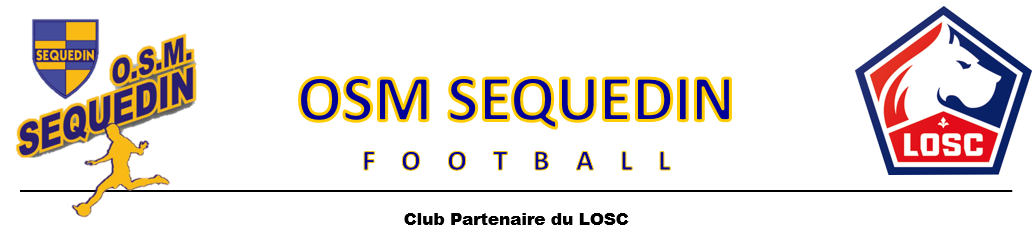 Entraînements   Jours & Horaires   	Saison 2020-2021      TERRAIN FOOT A 11                        GRAND TERRAINTERRAIN FOOT A 11                        GRAND TERRAINTERRAIN FOOT A 11                        GRAND TERRAINTERRAIN FOOT A 11                        GRAND TERRAINTERRAIN FOOT A 11                        GRAND TERRAINTERRAIN ANNEXE                         PETIT TERRAINTERRAIN ANNEXE                         PETIT TERRAINTERRAIN ANNEXE                         PETIT TERRAINTERRAIN ANNEXE                         PETIT TERRAINTERRAIN ANNEXE                         PETIT TERRAINCatégorieLundiMardiMercrediJeudiVendrediCatégorieLundiMardiMercrediJeudiVendrediU6 2015U6 201515h20/16h20U7 2014U7 201413h45/15h15U8 2013U8 201317h30/18h5017h00/18h30U9 201210h00/11h30U9 201218h00/19h15U10 201117h45/19h0015h20/16h35U10 2011U11 201017h45/19h00 17h45/18h50U11 201017h45/19h00U12 200917h45/19h0016h40/17h55U12 2009U13 200815h20/17h20U13 2008U14 200719h05/20h3017h45/19h00U14 2007U15 200619h05/20h30 17h45/19H00U15 2006U16 200518h00/19h3019h00/20h30U16 200519h00/19h30U17 200418h00/19h3018h00/19h30U17 2004Senior19h00/20h30 19h00/20h30SeniorVétérans19h30/20h30Vétérans 18h30/……Féminines J13h45/15h15Féminines17h45/19h00Féminines S18h30/20h3019h05/20h30Gardiens      Foot à 5 & à 8 17h30/20h00             Annexe complèteGardien Foot 1118h15/19h45    But à 11 Annexe